Representanter i SU for barnehageåret 2020-2021: 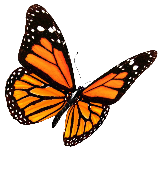 For Byggeklossen:Laura Sommerdahl – laura.sommerdahl@gmail.comMerethe Bakken Karlsen – merethe_bakken@hotmail.comFor Snekker`n:Astrid Yirell – astrid.yirell@gmail.comLine Hornsletten - linehornsletten@hotmail.comFor Lekestua: Ingelinn Nyhammer – ijnyhammer@gmail.com Ingrid Wien Skånseng – ingrid.skanseng@gmail.comGlen Martin Kristiansen - Glen_kr@hotmail.comFor Minsten:Susanne Halseth - susanne.halseth@gmail.com